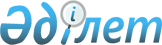 О проекте повестки дня Межгоссовета ЕврАзЭС (высшего органа таможенного союза) на уровне глав государств
					
			Утративший силу
			
			
		
					Решение Комиссии таможенного союза от 18 июня 2010 года № 312. Утратило силу решением Коллегии Евразийской экономической комиссии от 17 июля 2018 года № 112.
      Сноска. Утратило силу решением Коллегии Евразийской экономической комиссии от 17.07.2018 № 112 (вступает в силу по истечении 30 календарных дней с даты его официального опубликования).
      Комиссия таможенного союза решила:
      Одобрить проект повестки дня Межгоссовета ЕврАзЭС (высшего органа таможенного союза) на уровне глав государств(прилагается).
      Члены Комиссии таможенного союза: Повестка дня
заседания Межгосударственного Совета
Евразийского экономического сообщества
(высшего органа таможенного союза) на уровне глав государств
      1. Доклад Ответственного секретаря Комиссии таможенного союза о формировании единой таможенной территории таможенного союза в рамках ЕврАзЭС.
      2. О реализации II этапа формирования таможенного союза в рамках ЕврАзЭС.
      3. О ходе выполнения Плана действий по формированию Единого экономического пространства Республики Беларусь, Республики Казахстан и Российской Федерации.
      4. О принятии международных договоров таможенного союза:
      4.1. Договор об особенностях уголовной и административной ответственности за нарушения таможенного законодательства таможенного союза и государств-членов таможенного союза;
      4.2. Соглашение между государствами-членами таможенного союза о правовой помощи и взаимодействии таможенных органов по уголовным делам и делам об административных правонарушениях;
      4.3. Договор о порядке перемещения физическими лицами наличных денежных средств и (или) денежных инструментов через таможенную границу Таможенного союза;
      5. Об экспортном контроле государств-членов таможенного союза.
      6. О проекте Структуры Секретариата Комиссии таможенного союза.
      7. О проекте сметы расходов Комиссии таможенного союза на 2011 год.
      8. О годовом отчете об исполнении сметы расходов Комиссии таможенного союза за 2009 год.
      9. Об учете международных обязательств государств – членов таможенного союза в рамках ЕврАзЭС при принятии решений органами таможенного союза.
					© 2012. РГП на ПХВ «Институт законодательства и правовой информации Республики Казахстан» Министерства юстиции Республики Казахстан
				
От Республики
Беларусь
От Республики
Казахстан
От Российской 
Федерации
А. Кобяков
У. Шукеев
И. ШуваловПриложение
к Решению Комиссии
таможенного союза
от 18 июня 2010 г. № 312
Проект
05 июля 2010 г.
г. Астана